Предмет: технология 2.12.21. Прочитайте приведенный ниже текс. Законспектируйте  вместе с рисунком.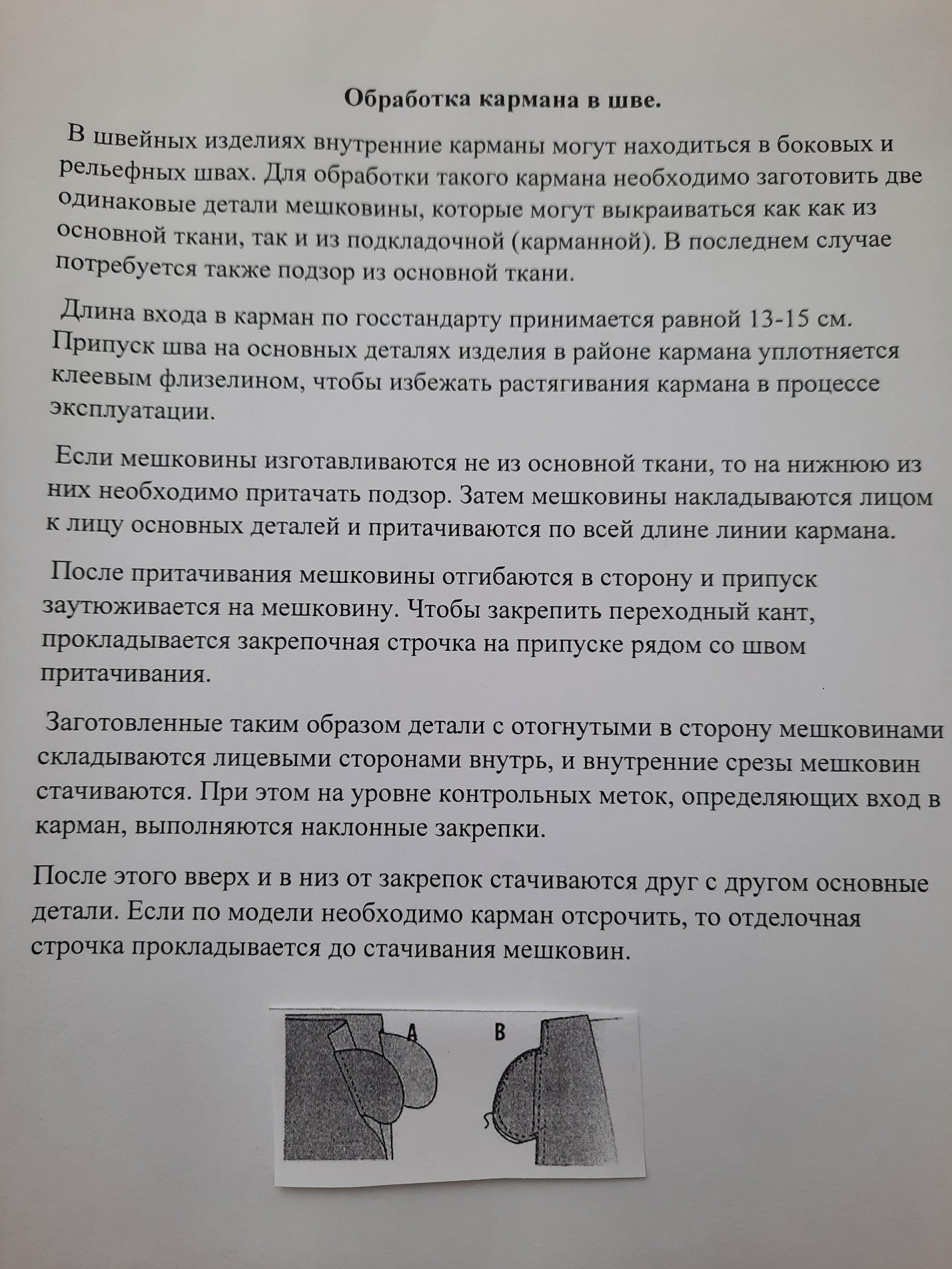 Сдать до 03.12.21. на почту galina.mashko@gmail.com